Doctor’s Note Doctor’s Name: Dr. _____________________ Address:  	 City, State, Zip Code:  		 Phone Number:  	 Date:  	 Please Excuse:  	 From:  ☐ -‐ Work ☐ -‐ Other 	 Due To: ☐ -‐ Injury ☐ -‐ Illness ☐ -‐ Other 	 For the following dates:  	 To  	 Regards, Dr. ______________ 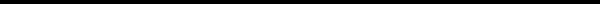 